FOR IMMEDIATE RELEASESEPTEMBER 15, 2017FRIGHTENED RABBIT RELEASE “RECORDED SONGS” EPSCOTTISH ROCK BAND OFFERS UP THREE BRAND NEW RECORDINGS INCLUDING A COLLABORATION WITH ACCLAIMED SINGER-SONGWRITER JULIEN BAKERNORTH AMERICAN TOUR SUPPORTING BROKEN SOCIAL SCENE KICKS OFF ON SEPTEMBER 22 AT ATLANTA’S TABERNACLEDOWNLOAD/STREAM “RECORDED SONGS” HERE: http://ad.gt/recordedsongs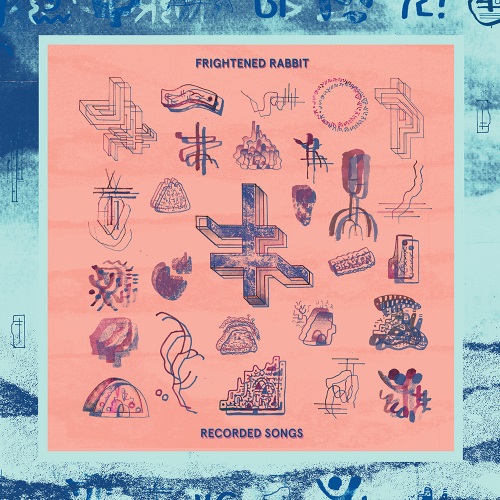 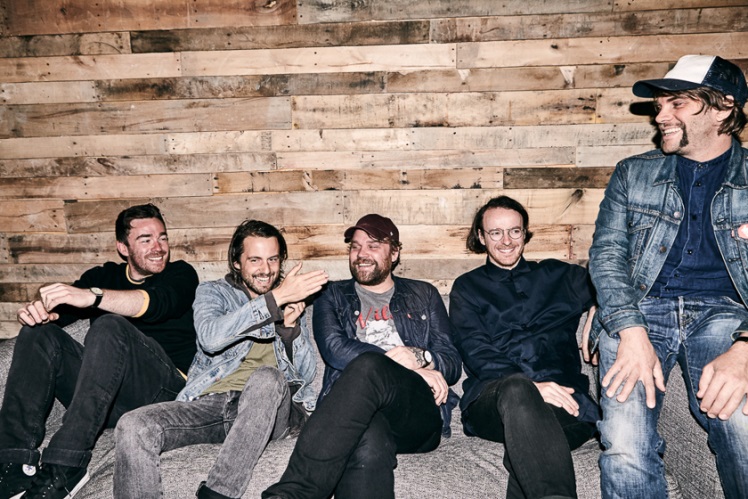 *DOWNLOAD HI-RES IMAGES HERE*Canvasback Music/Atlantic recording group Frightened Rabbit have released a collection of three brand new recordings.  The “RECORDED SONGS” EP arrives at all digital retailers and streaming services today, with a vinyl release set for November 24.Frightened Rabbit’s Scott Hutchison explains:  “These three songs seemed to exist happily next to one another, so it made sense to place them on an EP instead of wedging them into an album on which they didn't fit. These are not B-sides or ‘bonus tracks.’ These are songs that still fill us with the same feelings that our albums can, and I'm happy that they now have a place to live.” Produced by Frightened Rabbit and recorded by the band’s own Andy Monaghan, “RECORDED SONGS” includes “Roadless” - written while making their most recent full length release, “PAINTING OF A PANIC ATTACK” – as well as a more recent composition “Rained On.”  “How It Gets In” is a beautiful duet featuring acclaimed singer-songwriter Julien Baker, who has previously toured with Frightened Rabbit.  The release of “RECORDED SONGS” coincides with the Scottish rock band’s North American tour supporting Broken Social Scene.  The dates kick off at Tabernacle in Atlanta, GA, on September 22, and continue into early October (see attached itinerary).*****Frightened Rabbit’s fifth studio album “PAINTING OF A PANIC ATTACK” – produced by The National’s Aaron Dessner - enjoyed a Top 25 debut on the Soundscan/Billboard 200 chart upon its release last year, peaking at #2 on iTunes’ Alternative chart and #8 overall. The album’s lead single “Get Out” scored Top 10 success on FMQB’s Triple A chart, and garnered the band a pair of national television appearance, performing on CBS’ “Late Show with Stephen Colbert” and “Late Late Show with James Corden.”   The song’s emotionally provocative, companion video made its premiere on NPR’s All Songs Considered and received a raft of praise from influential sites, including Pitchfork, Stereogum, and Consequence of Sound, among others. The video – beautifully shot in Kiev –can be viewed at the band’s official YouTube channel (www.youtube.com/frightenedrabbit). “PAINTING OF A PANIC ATTACK” follows 2013’s major label debut “PEDESTRIAN VERSE,” which earned a Top 10 debut in the UK as well as critical acclaim from a wide spectrum of American press, with praise coming from mainstream outlets like Rolling Stone and Time as well tastemaker blogs like Pitchfork and Stereogum.  The band’s emotionally charged live shows have earned a devoted fanbase, which includes bands like Death Cab For Cutie and The National – both of whom have handpicked Frightened Rabbit to support them on extensive tours.  Frightened RabbitScott Hutchison (lead vocals/rhythm guitar), Grant Hutchison (drums), Billy Kennedy (bass), Andy Monaghan (guitar/keys) and Simon Liddell (guitar/keys)Website - http://www.frightenedrabbit.com/Facebook - https://www.facebook.com/frightenedrabbitTwitter - https://twitter.com/FRabbitsInstagram - @frabbits(TOUR ITINERARY ATTACHED)FRIGHTENED RABBITNORTH AMERICAN TOUR 2017Supporting Broken Social SceneSEPTEMBER22			Atlanta, GA		Tabernacle 24			St. Louis, MO		The Pageant 26			Des Moines, IA		Hoyt Sherman27			Milwaukee, WI		Pabst Theater 28			St. Paul, MN		The Palace 29			Chicago, IL		Aragon Ballroom 30			Detroit, MI		The Fillmore OCTOBER1			Pittsburgh, PA		Byham Theater 3			Philadelphia, PA	The Fillmore5			Portland, ME		State Theatre 6			New Haven, CT	College Street 7			Boston, MA		House of BluesPRESS CONTACTS: Glenn Fukushima (National)				Ilana Gold (Online/Tour)Glenn.Fukushima@atlanticrecords.com		Ilana.Gold@atlanticrecords.com